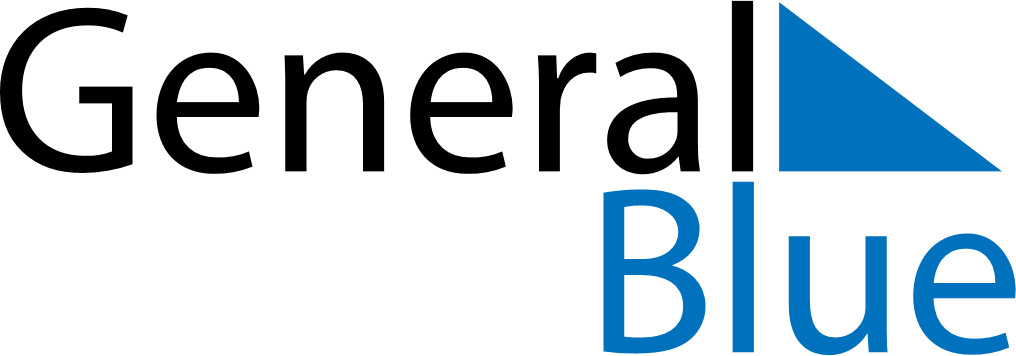 February 2024February 2024February 2024February 2024February 2024February 2024Karacsond, Heves, HungaryKaracsond, Heves, HungaryKaracsond, Heves, HungaryKaracsond, Heves, HungaryKaracsond, Heves, HungaryKaracsond, Heves, HungarySunday Monday Tuesday Wednesday Thursday Friday Saturday 1 2 3 Sunrise: 7:07 AM Sunset: 4:38 PM Daylight: 9 hours and 30 minutes. Sunrise: 7:06 AM Sunset: 4:40 PM Daylight: 9 hours and 33 minutes. Sunrise: 7:05 AM Sunset: 4:41 PM Daylight: 9 hours and 36 minutes. 4 5 6 7 8 9 10 Sunrise: 7:04 AM Sunset: 4:43 PM Daylight: 9 hours and 39 minutes. Sunrise: 7:02 AM Sunset: 4:44 PM Daylight: 9 hours and 42 minutes. Sunrise: 7:01 AM Sunset: 4:46 PM Daylight: 9 hours and 45 minutes. Sunrise: 6:59 AM Sunset: 4:48 PM Daylight: 9 hours and 48 minutes. Sunrise: 6:58 AM Sunset: 4:49 PM Daylight: 9 hours and 51 minutes. Sunrise: 6:56 AM Sunset: 4:51 PM Daylight: 9 hours and 54 minutes. Sunrise: 6:55 AM Sunset: 4:52 PM Daylight: 9 hours and 57 minutes. 11 12 13 14 15 16 17 Sunrise: 6:53 AM Sunset: 4:54 PM Daylight: 10 hours and 0 minutes. Sunrise: 6:52 AM Sunset: 4:56 PM Daylight: 10 hours and 3 minutes. Sunrise: 6:50 AM Sunset: 4:57 PM Daylight: 10 hours and 7 minutes. Sunrise: 6:48 AM Sunset: 4:59 PM Daylight: 10 hours and 10 minutes. Sunrise: 6:47 AM Sunset: 5:00 PM Daylight: 10 hours and 13 minutes. Sunrise: 6:45 AM Sunset: 5:02 PM Daylight: 10 hours and 16 minutes. Sunrise: 6:43 AM Sunset: 5:03 PM Daylight: 10 hours and 19 minutes. 18 19 20 21 22 23 24 Sunrise: 6:42 AM Sunset: 5:05 PM Daylight: 10 hours and 23 minutes. Sunrise: 6:40 AM Sunset: 5:07 PM Daylight: 10 hours and 26 minutes. Sunrise: 6:38 AM Sunset: 5:08 PM Daylight: 10 hours and 29 minutes. Sunrise: 6:36 AM Sunset: 5:10 PM Daylight: 10 hours and 33 minutes. Sunrise: 6:35 AM Sunset: 5:11 PM Daylight: 10 hours and 36 minutes. Sunrise: 6:33 AM Sunset: 5:13 PM Daylight: 10 hours and 39 minutes. Sunrise: 6:31 AM Sunset: 5:14 PM Daylight: 10 hours and 43 minutes. 25 26 27 28 29 Sunrise: 6:29 AM Sunset: 5:16 PM Daylight: 10 hours and 46 minutes. Sunrise: 6:27 AM Sunset: 5:17 PM Daylight: 10 hours and 50 minutes. Sunrise: 6:26 AM Sunset: 5:19 PM Daylight: 10 hours and 53 minutes. Sunrise: 6:24 AM Sunset: 5:20 PM Daylight: 10 hours and 56 minutes. Sunrise: 6:22 AM Sunset: 5:22 PM Daylight: 11 hours and 0 minutes. 